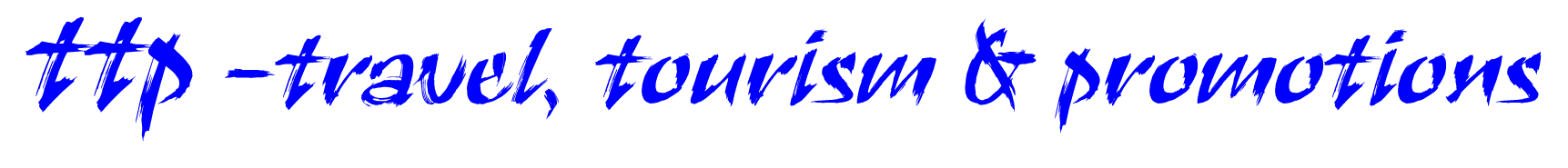 REISEANMELDUNGGRUPPE KATHOLISCHE PFARREI ST. BARTHOLOMÄUSUMBRIEN und ASSISI 09.11.- 14.11.2020   Absenden an:   ttp-travel, tourism & promotionsDoreen Mifsud Eichenstrasse 163512 Hainburg,email: doreen.mifsud@msis.deIch bitte um verbindliche Reservierung für	Person(en) für UMBRIENab/ bis Frankfurt im Doppelzimmer	/ Einzelzimmer	WIR BITTEN UM ANZAHLUNG für:	UMBRIEN und ASSISI  NOVEMBER 2020  ANZAHLUNG €100,- pro PersonBankverbindung: Sparkasse Langen-Seligenstadt, BIC: HELADEF1SLS Konto-Nr.	IBAN: DE 36 5065 2124 0124 24 33 79Reiserücktrittsversicherung (20% Selbstbehalt) buchen. Bitte ankreuzen:  Ja / NeinBitte VOLLSTÄNDIG ausfüllen (Namen wie im Pass/ Ausweis eingetragen!) Name, Vorname	Adresse(VOLLSTÄNDIG)	Geburtsdatum1.	2.	DATENSCHUTZERKLÄRUNGPersönlichen Daten werden ausschließlich zur Organisation der gebuchten Reisen verwendet. Mit der Zusendung einer Namensliste als Teil der Reiseunterlagen bin ich einverstanden. Bitte ankreuzen: Ja / Nein Datum und Unterschrift: 	Tagsüber bin ich unter folgender Tel.-Nr. 	      zu erreichen.Meine E-Mail-Adresse lautet: 	@	     Veranstalter:       ttp-travel, tourism & promotionsEichenstr. 1 63512 Hainburg Tel: 06182/68776	Fax: 06182/898854	www.ttp-travel.deEmail: doreen.mifsud@msis.de